WORKSHEET – LEVEL 7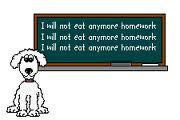 TOPIC: EQUATIONS LINEAR APPLICATION QUESTIONSNAME: ___________________________________				DATE: ______________SECTION 1: GEOMETRY -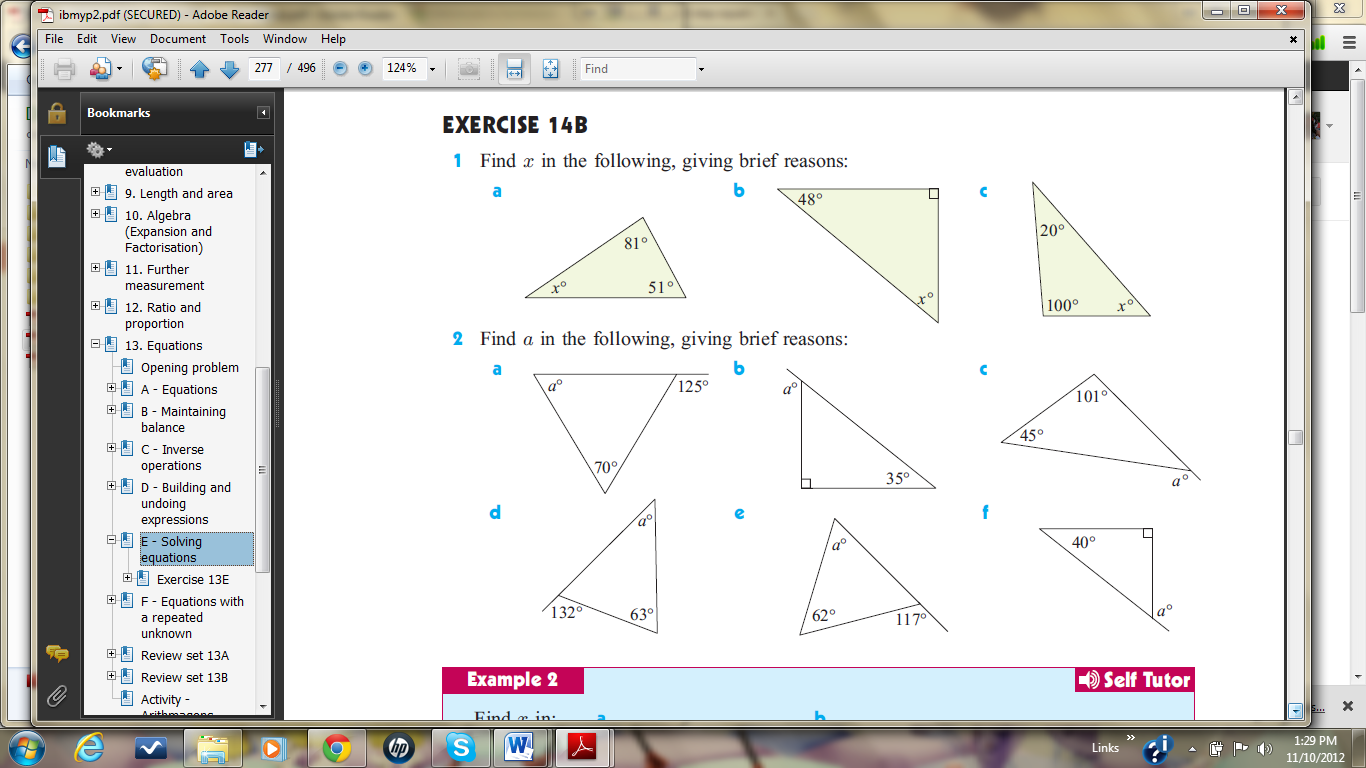 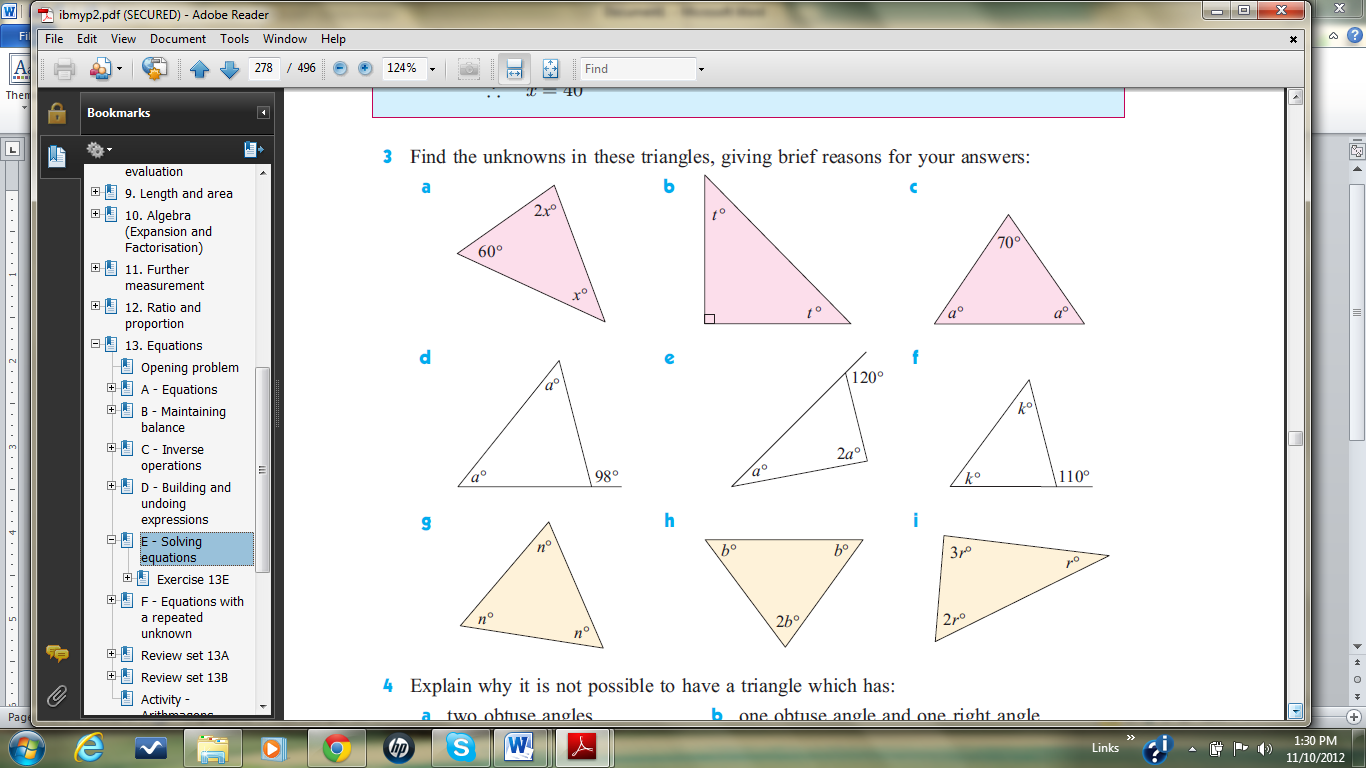 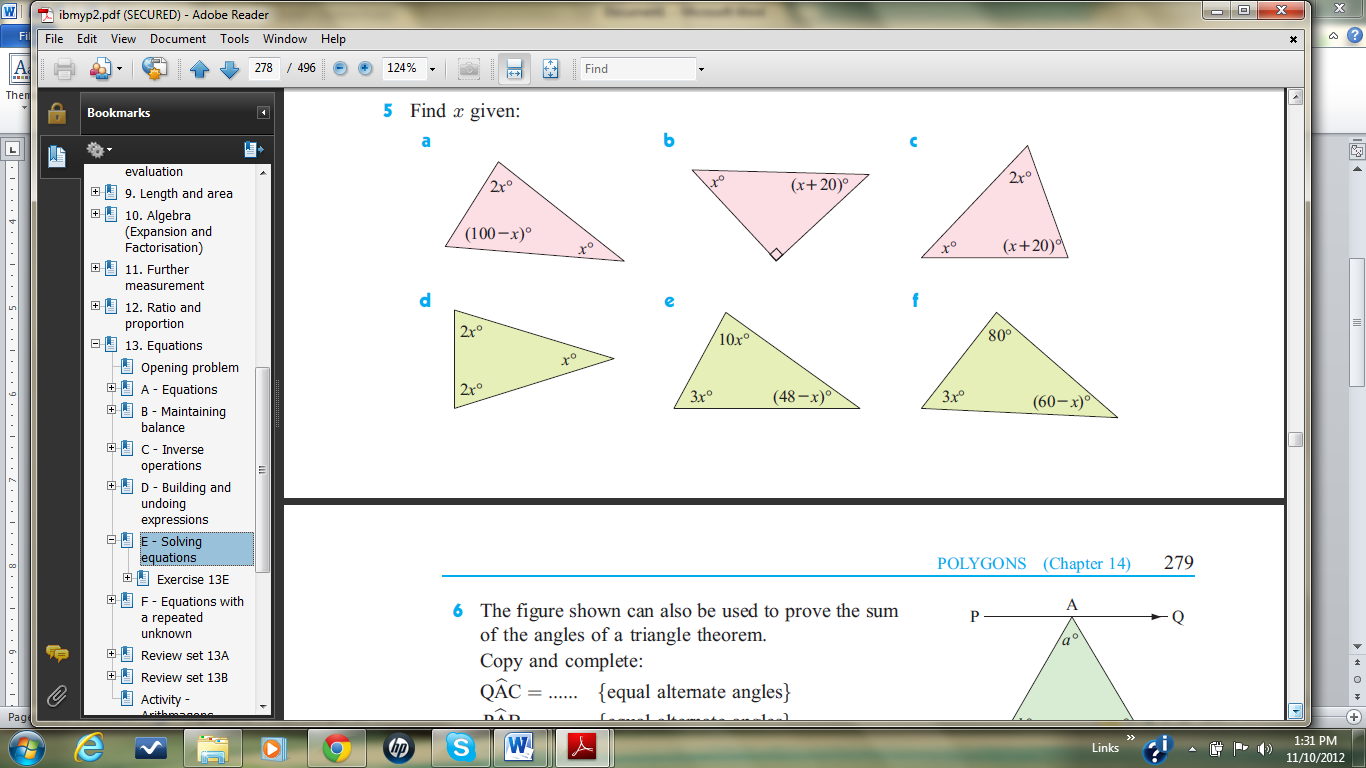 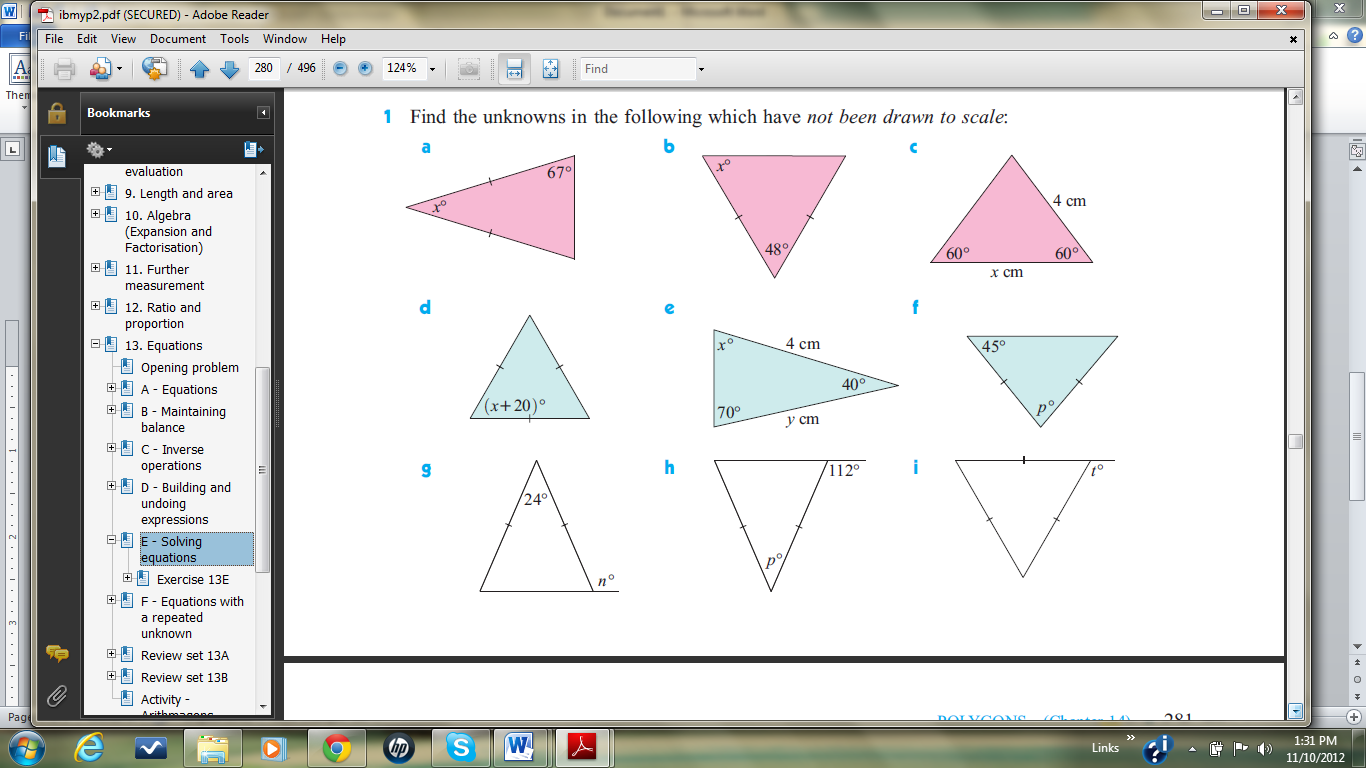 